Head Teacher: Mrs Carmel DoddsDeputy Head Teacher: Mrs Jackie Robinson                             KingsthorpeNN2 7BHTelephone: (01604) 714399Fax: (01604) 714672E-mail:Catholic Diocese of Tuesday, 20 October 2020Class 5A- Mrs Hover - Swimming LessonsDear Parents/Carers,Class 5A will be swimming on Wednesday morning’s starting Wednesday 4th November 2020. The 6-week series of lessons aims to provide the children with skills for life, help them build on any existing skills that they already have as well as supporting them in achieving their Key Stage 2 goal of swimming 25 metres unaided. The children will need to bring the following in a bag in addition to their regular PE kit;A towelSwimming costume or trunks (no bikinis please)A swimming hatGoggles (optional)The class will be travelling to Barry Road swimming pool by coach each week. Although the journey is only a short one, if your child suffers from travel sickness, please speak to the class teacher.In order to make sure that your child gets the best out of their swimming lessons, we ask that you complete the permission slip below and accurately mark your child’s swimming ability. Please return your completed slip to the office by Friday 23rd October 2020.Yours sincerely,Mrs E Hover5A Class Teacher……………………………………………………………………………………………………………………………Year 5 Swimming LessonsI give permission for my child ………………………………………………………………………………...to take part in and travel to swimming lessons at Barry Road Swimming Pool.Please tick the box that ‘best fits’ your child’s swimming ability.My child can swim 25 metres or more.My child attends swimming lessons but cannot yet swimMy child does not attend swimming lessons but can swim a little bit.My child is apprehensive and cannot swim.Other ………………………………………………………………………………………………………………Signed ……………………………………………………………………………………... Date: …………………………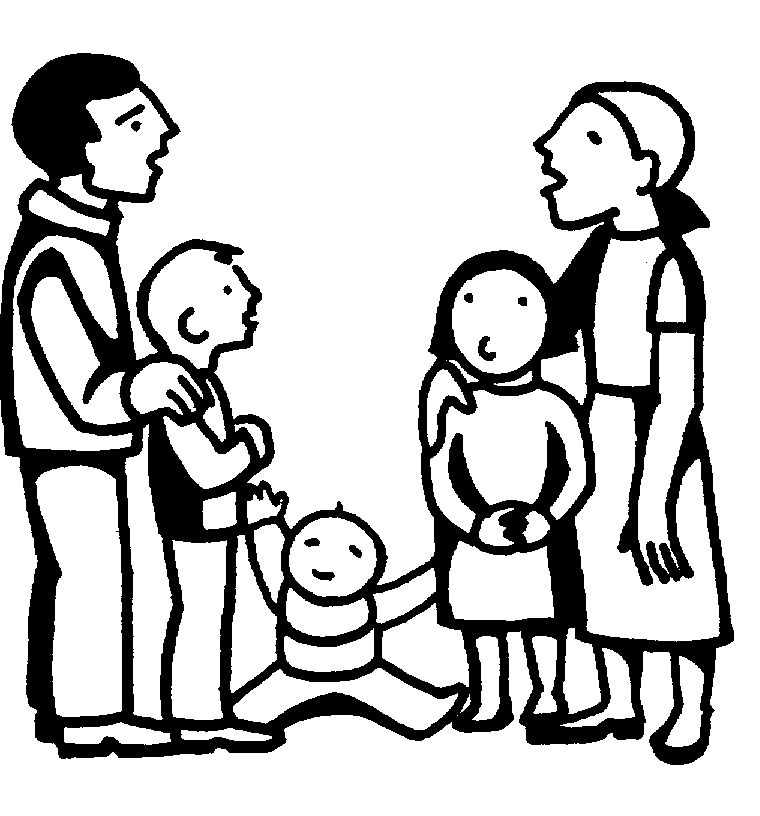 